Predložak za ispunjavanje Samoprocene FSC temeljnih zahteva za rad - SrbijaSvrha Samoprocene je da opiše primenu FSC temeljnih zahteva za rad na poslovanje organizacije. Sertifikaciono telo koristi Samoprocenu za usmeravanje audita i terenske provere usaglašenosti sa standardom. FSC je osmislio ovu proceduru kao efikasno i isplativo sredstvo za proveru usaglašenosti sa zahtevima, istovremeno osiguravajući usaglašenost sa važećim zakonima. Proces koristi znanje organizacije o svom radu i važećim zakonima kako bi se pomoglo auditoru u dovršavanju audita.Nosioci sertifikata i organizacije koje žele da postanu nosioci sertifikata mogu, ali ne moraju, koristiti ovaj predložak (mogu stvoriti sopstveni) da pokažu usaglašenost sa zahtevima. Predložak služi za lakše i brže dovršavanje Samoprocene. Nacionalno zakonodavstvo Republike Srbije podržava FSC temeljne zahteve za rad, ali prilikom ispunjavanja Samoprocene organizacije moraju da pruže praktične primere kako obezbeđuju usaglašenost sa zahtevima (samo navođenje određenih zakona nije dovoljno). Organizacije moraju dostaviti popunjenu i potpisanu Samoprocenu svom sertifikacionom telu pre zakazanog audita. Predložak su pripremili zaposleni iz nacionalne kancelarije FSC Italija. Za dodatna pojašnjenja pogledajte dokument Pitanja i odgovori ili kontaktirajte nacionalnu kancelariju FSC Italija.Samoprocena FSC temeljnih zahteva za rad Potvrda: Ja, , potvrđujem da su sledeće izjave istinite i tačne prema mojim saznanjima, i svestan/na sam da svesno davanje lažne izjave može rezultirati suspenzijom ili opozivom sertifikata ili neizdavanjem sertifikata.____________________________________                        	Potpis								DatumDječji radPrisilni radDiskriminacija pri zapošljavanju i obavljanju zanimanjaSloboda udruživanja i pravo na kolektivno pregovaranjePitanja koja vam mogu pomoći da popunite Samoprocenu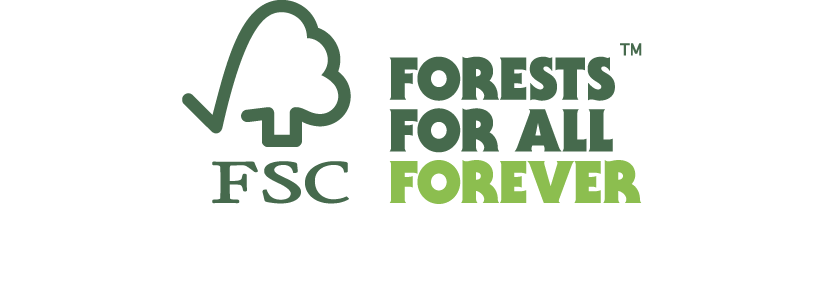 FSC zahtjevPitanja i dodatni zahtjeviPrijedlog mogućih odgovoraOdgovor i dokazi7.2  Organizacija ne smije koristiti dječji rad.
7.2.1 Organizacija ne smije zapošljavati radnike mlađe od 15 godina ili ispodminimalne dobi kako je navedeno nacionalnim ili lokalnim zakonima ili propisima, ovisno o tome koja je dob veća, osim kako je navedeno u 7.2.2.
7.2.2  U zemljama u kojima nacionalni zakoni ili propisi dopuštaju zaposlenje osoba starosti između 13 i 15 godina na lakšim poslovima, takvo zaposlenje ne bi smjelo ometati školovanje niti štetiti njihovom zdravlju ili razvoju. Naročito tamo gdje djeca podliježu zakonima o obveznom obrazovanju, ona smiju raditi samo izvan školskog vremena tijekom uobičajenog dnevnog radnog vremena.
7.2.3  Nitko mlađi od 18 godina nije zaposlen na opasnim ili teškim poslovima, osim u svrhu obuke u skladu s odobrenim nacionalnim zakonima i propisima.

7.2.4.  Organizacija mora zabraniti najgore oblike dječjeg rada.a) Pridržava li se vaša organizacija odredbe 7.2? Ako je odgovor da, nastavite na c).
DA/NE7.2  Organizacija ne smije koristiti dječji rad.
7.2.1 Organizacija ne smije zapošljavati radnike mlađe od 15 godina ili ispodminimalne dobi kako je navedeno nacionalnim ili lokalnim zakonima ili propisima, ovisno o tome koja je dob veća, osim kako je navedeno u 7.2.2.
7.2.2  U zemljama u kojima nacionalni zakoni ili propisi dopuštaju zaposlenje osoba starosti između 13 i 15 godina na lakšim poslovima, takvo zaposlenje ne bi smjelo ometati školovanje niti štetiti njihovom zdravlju ili razvoju. Naročito tamo gdje djeca podliježu zakonima o obveznom obrazovanju, ona smiju raditi samo izvan školskog vremena tijekom uobičajenog dnevnog radnog vremena.
7.2.3  Nitko mlađi od 18 godina nije zaposlen na opasnim ili teškim poslovima, osim u svrhu obuke u skladu s odobrenim nacionalnim zakonima i propisima.

7.2.4.  Organizacija mora zabraniti najgore oblike dječjeg rada.b) Ako je odgovor ne na a) gore, opišite kako ili zašto se vaša organizacija ne pridržava odredbe 7.2.
7.2  Organizacija ne smije koristiti dječji rad.
7.2.1 Organizacija ne smije zapošljavati radnike mlađe od 15 godina ili ispodminimalne dobi kako je navedeno nacionalnim ili lokalnim zakonima ili propisima, ovisno o tome koja je dob veća, osim kako je navedeno u 7.2.2.
7.2.2  U zemljama u kojima nacionalni zakoni ili propisi dopuštaju zaposlenje osoba starosti između 13 i 15 godina na lakšim poslovima, takvo zaposlenje ne bi smjelo ometati školovanje niti štetiti njihovom zdravlju ili razvoju. Naročito tamo gdje djeca podliježu zakonima o obveznom obrazovanju, ona smiju raditi samo izvan školskog vremena tijekom uobičajenog dnevnog radnog vremena.
7.2.3  Nitko mlađi od 18 godina nije zaposlen na opasnim ili teškim poslovima, osim u svrhu obuke u skladu s odobrenim nacionalnim zakonima i propisima.

7.2.4.  Organizacija mora zabraniti najgore oblike dječjeg rada.c) Za pojedince zaposlene na lokaciji/lokacijama koje nose certifikat, opišite kako vaša organizacija zna da je u skladu s odredbom 7.2.
7.2  Organizacija ne smije koristiti dječji rad.
7.2.1 Organizacija ne smije zapošljavati radnike mlađe od 15 godina ili ispodminimalne dobi kako je navedeno nacionalnim ili lokalnim zakonima ili propisima, ovisno o tome koja je dob veća, osim kako je navedeno u 7.2.2.
7.2.2  U zemljama u kojima nacionalni zakoni ili propisi dopuštaju zaposlenje osoba starosti između 13 i 15 godina na lakšim poslovima, takvo zaposlenje ne bi smjelo ometati školovanje niti štetiti njihovom zdravlju ili razvoju. Naročito tamo gdje djeca podliježu zakonima o obveznom obrazovanju, ona smiju raditi samo izvan školskog vremena tijekom uobičajenog dnevnog radnog vremena.
7.2.3  Nitko mlađi od 18 godina nije zaposlen na opasnim ili teškim poslovima, osim u svrhu obuke u skladu s odobrenim nacionalnim zakonima i propisima.

7.2.4.  Organizacija mora zabraniti najgore oblike dječjeg rada.d) Utvrdite sve dokumente ili druge zapise (i njihovu lokaciju) na koje se oslanjate kako biste potvrdili sukladnost s odredbom 7.2.
Ugovori o radu ili sporazumi, uključujući s agencijama za zapošljavanjePolitika zapošljavanja i postupci zapošljavanja, postupak provjere starosti itd.)Evidencija o zaposlenicima, uključujući sezonske i migrantske radnike (starosni registar), osobni dokumenti kao što su kopije rodnih listova ili nacionalne osobne iskazniceProcjene rizika7.2  Organizacija ne smije koristiti dječji rad.
7.2.1 Organizacija ne smije zapošljavati radnike mlađe od 15 godina ili ispodminimalne dobi kako je navedeno nacionalnim ili lokalnim zakonima ili propisima, ovisno o tome koja je dob veća, osim kako je navedeno u 7.2.2.
7.2.2  U zemljama u kojima nacionalni zakoni ili propisi dopuštaju zaposlenje osoba starosti između 13 i 15 godina na lakšim poslovima, takvo zaposlenje ne bi smjelo ometati školovanje niti štetiti njihovom zdravlju ili razvoju. Naročito tamo gdje djeca podliježu zakonima o obveznom obrazovanju, ona smiju raditi samo izvan školskog vremena tijekom uobičajenog dnevnog radnog vremena.
7.2.3  Nitko mlađi od 18 godina nije zaposlen na opasnim ili teškim poslovima, osim u svrhu obuke u skladu s odobrenim nacionalnim zakonima i propisima.

7.2.4.  Organizacija mora zabraniti najgore oblike dječjeg rada.e) Utvrdite sve zakonske obveze za koje smatrate da mogu utjecati na vašu sposobnost pridržavanja odredbe 7.2. Molimo opišite ih, i opišite kako utječu na vašu sposobnost pridržavanja odredbe 7.2.7.2  Organizacija ne smije koristiti dječji rad.
7.2.1 Organizacija ne smije zapošljavati radnike mlađe od 15 godina ili ispodminimalne dobi kako je navedeno nacionalnim ili lokalnim zakonima ili propisima, ovisno o tome koja je dob veća, osim kako je navedeno u 7.2.2.
7.2.2  U zemljama u kojima nacionalni zakoni ili propisi dopuštaju zaposlenje osoba starosti između 13 i 15 godina na lakšim poslovima, takvo zaposlenje ne bi smjelo ometati školovanje niti štetiti njihovom zdravlju ili razvoju. Naročito tamo gdje djeca podliježu zakonima o obveznom obrazovanju, ona smiju raditi samo izvan školskog vremena tijekom uobičajenog dnevnog radnog vremena.
7.2.3  Nitko mlađi od 18 godina nije zaposlen na opasnim ili teškim poslovima, osim u svrhu obuke u skladu s odobrenim nacionalnim zakonima i propisima.

7.2.4.  Organizacija mora zabraniti najgore oblike dječjeg rada.f) Priložite izjavu/e o politici vaše organizacije koja obuhvaća odredbu 7.2.
Može biti samostalna izjava o politici ili dio postojećih dokumenata o politikama (npr. Kodeks ponašanja)FSC zahtjevPitanja i dodatni zahtjeviPrijedlog mogućih odgovora Odgovor i dokazi7.3  Organizacija mora ukloniti sve oblike prisilnog i obvezatnog rada.
7.3.1  Radni odnosi su dobrovoljni i temelje se na uzajamnom pristanku, bez prijetnje kaznom.
7.3.2  Nema dokaza o bilo kakvoj praksi koja ukazuje na prisilni ili obvezatni rad, uključujući, ali ne ograničavajući se na sljedeće:fizičko i seksualno nasiljedužnički radzadržavanje plaće/uključujući plaćanje naknada za zaposlenje i ili plaćanje depozita za započinjanje zaposlenjaograničenje pokretljivosti/kretanjazadržavanje putovnice i osobnih 
dokumenataprijetnje denuncijacijom.a) Pridržava li se vaša organizacija odredbe 7.3? Ako je odgovor da, nastavite na c).
DA/NE7.3  Organizacija mora ukloniti sve oblike prisilnog i obvezatnog rada.
7.3.1  Radni odnosi su dobrovoljni i temelje se na uzajamnom pristanku, bez prijetnje kaznom.
7.3.2  Nema dokaza o bilo kakvoj praksi koja ukazuje na prisilni ili obvezatni rad, uključujući, ali ne ograničavajući se na sljedeće:fizičko i seksualno nasiljedužnički radzadržavanje plaće/uključujući plaćanje naknada za zaposlenje i ili plaćanje depozita za započinjanje zaposlenjaograničenje pokretljivosti/kretanjazadržavanje putovnice i osobnih 
dokumenataprijetnje denuncijacijom.b) Ako je odgovor ne na a) gore, opišite kako ili zašto se vaša organizacija ne pridržava odredbe 7.3?
7.3  Organizacija mora ukloniti sve oblike prisilnog i obvezatnog rada.
7.3.1  Radni odnosi su dobrovoljni i temelje se na uzajamnom pristanku, bez prijetnje kaznom.
7.3.2  Nema dokaza o bilo kakvoj praksi koja ukazuje na prisilni ili obvezatni rad, uključujući, ali ne ograničavajući se na sljedeće:fizičko i seksualno nasiljedužnički radzadržavanje plaće/uključujući plaćanje naknada za zaposlenje i ili plaćanje depozita za započinjanje zaposlenjaograničenje pokretljivosti/kretanjazadržavanje putovnice i osobnih 
dokumenataprijetnje denuncijacijom.c) Za pojedince zaposlene na lokaciji/lokacijama koje nose certifikat, opišite kako vaša organizacija zna da je u skladu s odredbom 7.3.
7.3  Organizacija mora ukloniti sve oblike prisilnog i obvezatnog rada.
7.3.1  Radni odnosi su dobrovoljni i temelje se na uzajamnom pristanku, bez prijetnje kaznom.
7.3.2  Nema dokaza o bilo kakvoj praksi koja ukazuje na prisilni ili obvezatni rad, uključujući, ali ne ograničavajući se na sljedeće:fizičko i seksualno nasiljedužnički radzadržavanje plaće/uključujući plaćanje naknada za zaposlenje i ili plaćanje depozita za započinjanje zaposlenjaograničenje pokretljivosti/kretanjazadržavanje putovnice i osobnih 
dokumenataprijetnje denuncijacijom.d) Utvrdite sve dokumente ili druge zapise (i njihovu lokaciju) na koje se oslanjate kako biste potvrdili sukladnost s odredbom 7.3.
Politika o zabrani prisilnog radaEvidencija isplate plaćaEvidencija inspekcije radaUgovori o raduZakonski odbici (porez, socijalna sigurnost) i beneficijeNacionalni / industrijski standardi plaćaPostupci i zapisi sporova i žalbiEvidencija licenciranih agencija za zapošljavanje7.3  Organizacija mora ukloniti sve oblike prisilnog i obvezatnog rada.
7.3.1  Radni odnosi su dobrovoljni i temelje se na uzajamnom pristanku, bez prijetnje kaznom.
7.3.2  Nema dokaza o bilo kakvoj praksi koja ukazuje na prisilni ili obvezatni rad, uključujući, ali ne ograničavajući se na sljedeće:fizičko i seksualno nasiljedužnički radzadržavanje plaće/uključujući plaćanje naknada za zaposlenje i ili plaćanje depozita za započinjanje zaposlenjaograničenje pokretljivosti/kretanjazadržavanje putovnice i osobnih 
dokumenataprijetnje denuncijacijom.e) Utvrdite sve zakonske obveze za koje smatrate da mogu utjecati na vašu sposobnost pridržavanja odredbe 7.3. Molimo opišite ih, i opišite kako utječu na vašu sposobnost pridržavanja odredbe 7.3.7.3  Organizacija mora ukloniti sve oblike prisilnog i obvezatnog rada.
7.3.1  Radni odnosi su dobrovoljni i temelje se na uzajamnom pristanku, bez prijetnje kaznom.
7.3.2  Nema dokaza o bilo kakvoj praksi koja ukazuje na prisilni ili obvezatni rad, uključujući, ali ne ograničavajući se na sljedeće:fizičko i seksualno nasiljedužnički radzadržavanje plaće/uključujući plaćanje naknada za zaposlenje i ili plaćanje depozita za započinjanje zaposlenjaograničenje pokretljivosti/kretanjazadržavanje putovnice i osobnih 
dokumenataprijetnje denuncijacijom.f) Priložite izjavu/e o politici vaše organizacije koja obuhvaća odredbu 7.3.
Može biti samostalna izjava o politici ili dio postojećih dokumenata o politikama (npr. Kodeks ponašanja)FSC zahtjevPitanja i dodatni zahtjeviPrijedlog mogućih odgovoraOdgovor i dokazi7.4  Organizacija mora osigurati da nema diskriminacije pri zapošljavanju i obavljanju zanimanja.
7.4.1 Praksa zapošljavanja i obavljanja zanimanja nije diskriminirajuća.a) Pridržava li se vaša organizacija odredbe 7.4? Ako je odgovor da, nastavite na c).
DA/NE7.4  Organizacija mora osigurati da nema diskriminacije pri zapošljavanju i obavljanju zanimanja.
7.4.1 Praksa zapošljavanja i obavljanja zanimanja nije diskriminirajuća.b) Ako je odgovor ne na a) gore, opišite kako ili zašto se vaša organizacija ne pridržava odredbe 7.4.

7.4  Organizacija mora osigurati da nema diskriminacije pri zapošljavanju i obavljanju zanimanja.
7.4.1 Praksa zapošljavanja i obavljanja zanimanja nije diskriminirajuća.c) Za pojedince zaposlene na lokaciji/lokacijama koje nose certifikat, opišite kako vaša organizacija zna da je u skladu s odredbom 7.4.
7.4  Organizacija mora osigurati da nema diskriminacije pri zapošljavanju i obavljanju zanimanja.
7.4.1 Praksa zapošljavanja i obavljanja zanimanja nije diskriminirajuća.d) Utvrdite sve dokumente ili druge zapise (i njihovu lokaciju) na koje se oslanjate kako biste potvrdili sukladnost s odredbom 7.4.
Evidencija isplate plaćaEvidencija inspekcije radaOglasi za posaoEvidencija prijava za posaoPolitika jednakih mogućnostiPostupci i zapisi pritužbi/žalbiRegistarProgram pozitivne diskriminacije ili afirmativne akcijeDemografski/spolni omjer zaposlenosti u različitim vrstama poslovaDiskriminatorna izvješća/ izvješća o društvenoj odgovornostiUgovori i sporazumi o raduProcjene učinka7.4  Organizacija mora osigurati da nema diskriminacije pri zapošljavanju i obavljanju zanimanja.
7.4.1 Praksa zapošljavanja i obavljanja zanimanja nije diskriminirajuća.e) Utvrdite sve zakonske obveze za koje smatrate da mogu utjecati na vašu sposobnost pridržavanja odredbe 7.4. Molimo opišite ih, i opišite kako utječu na vašu sposobnost pridržavanja odredbe 7.4.7.4  Organizacija mora osigurati da nema diskriminacije pri zapošljavanju i obavljanju zanimanja.
7.4.1 Praksa zapošljavanja i obavljanja zanimanja nije diskriminirajuća.f) Priložite izjavu/e o politici vaše organizacije koja obuhvaća odredbu 7.4.
Može biti samostalna izjava o politici ili dio postojećih dokumenata o politikama (npr. Kodeks ponašanja)FSC zahtjevPitanja i dodatni zahtjeviPrijedlog mogućih odgovoraOdgovor i dokazi7.5 Organizacija mora poštovati slobodu udruživanja i efektivno pravo na kolektivno pregovaranje.
7.5.1 Radnici mogu osnovati ili se pridružiti radničkim organizacijama po vlastitom izboru. 
7.5.2 Organizacija poštuje punu slobodu radničkih organizacija na sastavljanje svojih ustava i pravila.
7.5.3 Organizacija poštuje prava radnika na bavljenje zakonitim radnjama povezanim s osnivanjem, pridruživanjem ili pomaganjem radničkoj organizaciji ili da se suzdrže od istih, te neće diskriminirati ili kazniti radnike zbog ostvarivanja tih prava.
7.5.4 Organizacija pregovara sa zakonito osnovanim radničkim organizacijama i/ili propisno odabranim predstavnicima u dobroj vjeri i uz najbolje napore da postigne kolektivni ugovor.
7.5.5	Kolektivni ugovori se provode tamo gdje postoje.a) Pridržava li se vaša organizacija odredbe 7.5? Ako je odgovor da, nastavite na c).
DA/NE7.5 Organizacija mora poštovati slobodu udruživanja i efektivno pravo na kolektivno pregovaranje.
7.5.1 Radnici mogu osnovati ili se pridružiti radničkim organizacijama po vlastitom izboru. 
7.5.2 Organizacija poštuje punu slobodu radničkih organizacija na sastavljanje svojih ustava i pravila.
7.5.3 Organizacija poštuje prava radnika na bavljenje zakonitim radnjama povezanim s osnivanjem, pridruživanjem ili pomaganjem radničkoj organizaciji ili da se suzdrže od istih, te neće diskriminirati ili kazniti radnike zbog ostvarivanja tih prava.
7.5.4 Organizacija pregovara sa zakonito osnovanim radničkim organizacijama i/ili propisno odabranim predstavnicima u dobroj vjeri i uz najbolje napore da postigne kolektivni ugovor.
7.5.5	Kolektivni ugovori se provode tamo gdje postoje.b) Ako je odgovor ne na a) gore, opišite kako ili zašto se vaša organizacija ne pridržava odredbe 7.5.

7.5 Organizacija mora poštovati slobodu udruživanja i efektivno pravo na kolektivno pregovaranje.
7.5.1 Radnici mogu osnovati ili se pridružiti radničkim organizacijama po vlastitom izboru. 
7.5.2 Organizacija poštuje punu slobodu radničkih organizacija na sastavljanje svojih ustava i pravila.
7.5.3 Organizacija poštuje prava radnika na bavljenje zakonitim radnjama povezanim s osnivanjem, pridruživanjem ili pomaganjem radničkoj organizaciji ili da se suzdrže od istih, te neće diskriminirati ili kazniti radnike zbog ostvarivanja tih prava.
7.5.4 Organizacija pregovara sa zakonito osnovanim radničkim organizacijama i/ili propisno odabranim predstavnicima u dobroj vjeri i uz najbolje napore da postigne kolektivni ugovor.
7.5.5	Kolektivni ugovori se provode tamo gdje postoje.c) Za pojedince zaposlene na lokaciji/lokacijama koje nose certifikat, opišite kako vaša organizacija zna da je u skladu s odredbom 7.5.
7.5 Organizacija mora poštovati slobodu udruživanja i efektivno pravo na kolektivno pregovaranje.
7.5.1 Radnici mogu osnovati ili se pridružiti radničkim organizacijama po vlastitom izboru. 
7.5.2 Organizacija poštuje punu slobodu radničkih organizacija na sastavljanje svojih ustava i pravila.
7.5.3 Organizacija poštuje prava radnika na bavljenje zakonitim radnjama povezanim s osnivanjem, pridruživanjem ili pomaganjem radničkoj organizaciji ili da se suzdrže od istih, te neće diskriminirati ili kazniti radnike zbog ostvarivanja tih prava.
7.5.4 Organizacija pregovara sa zakonito osnovanim radničkim organizacijama i/ili propisno odabranim predstavnicima u dobroj vjeri i uz najbolje napore da postigne kolektivni ugovor.
7.5.5	Kolektivni ugovori se provode tamo gdje postoje.d) Utvrdite sve dokumente ili druge zapise (i njihovu lokaciju) na koje se oslanjate kako biste potvrdili sukladnost s odredbom 7.5.
Organizacijske politikeRegistar žalbiKolektivni ugovorZapisnici ili dokumenti sa sastanaka koji se odnose na izradu kolektivnog ugovoraSudska izvješća/nagradeDokumentirani dokazi i evidencija o izborima za predstavnike radnika7.5 Organizacija mora poštovati slobodu udruživanja i efektivno pravo na kolektivno pregovaranje.
7.5.1 Radnici mogu osnovati ili se pridružiti radničkim organizacijama po vlastitom izboru. 
7.5.2 Organizacija poštuje punu slobodu radničkih organizacija na sastavljanje svojih ustava i pravila.
7.5.3 Organizacija poštuje prava radnika na bavljenje zakonitim radnjama povezanim s osnivanjem, pridruživanjem ili pomaganjem radničkoj organizaciji ili da se suzdrže od istih, te neće diskriminirati ili kazniti radnike zbog ostvarivanja tih prava.
7.5.4 Organizacija pregovara sa zakonito osnovanim radničkim organizacijama i/ili propisno odabranim predstavnicima u dobroj vjeri i uz najbolje napore da postigne kolektivni ugovor.
7.5.5	Kolektivni ugovori se provode tamo gdje postoje.e) Utvrdite sve zakonske obveze za koje smatrate da mogu utjecati na vašu sposobnost pridržavanja odredbe 7.5. Molimo opišite ih, i opišite kako utječu na vašu sposobnost pridržavanja odredbe 7.5.7.5 Organizacija mora poštovati slobodu udruživanja i efektivno pravo na kolektivno pregovaranje.
7.5.1 Radnici mogu osnovati ili se pridružiti radničkim organizacijama po vlastitom izboru. 
7.5.2 Organizacija poštuje punu slobodu radničkih organizacija na sastavljanje svojih ustava i pravila.
7.5.3 Organizacija poštuje prava radnika na bavljenje zakonitim radnjama povezanim s osnivanjem, pridruživanjem ili pomaganjem radničkoj organizaciji ili da se suzdrže od istih, te neće diskriminirati ili kazniti radnike zbog ostvarivanja tih prava.
7.5.4 Organizacija pregovara sa zakonito osnovanim radničkim organizacijama i/ili propisno odabranim predstavnicima u dobroj vjeri i uz najbolje napore da postigne kolektivni ugovor.
7.5.5	Kolektivni ugovori se provode tamo gdje postoje.f) Priložite izjavu/e o politici vaše organizacije koja obuhvaća odredbu 7.5.
Može biti samostalna izjava o politici ili dio postojećih dokumenata o politikama (npr. Kodeks ponašanja)Pitanja vezana uz dječji rad koja vam mogu pomoći prilikom ispunjavanja Samoprocene:Koja je zakonska ili propisana minimalna dob u mjestu vašeg poslovanja? Koje ste mjere poduzeli kako biste osigurali da se dječji rad ne koristi u vašem poslovanju?Registrirate li dob (datum rođenja) svojih radnika i kako potvrđujete da je to stvarna dob? Provjeravate li identifikacijske dokumente?Ako postoje zakonska ili regulatorna ograničenja koja bi prema vašem razumijevanju ograničila vašu sposobnost da ispunite zahtjev, opišite kako ublažavate ta ograničenja. Ako zapošljavate radnike mlađe od 18 godina, opišite koje ste mjere poduzeli kako biste osigurali da ne obavljaju opasne ili teške poslove. Ako postoje zahtjevi za osposobljavanje i obrazovanje, navedite popratne dokumente. Je li zakonski dopušteno zapošljavanje djece između 13 ili 15 godina? Zapošljavate li djecu između te dobi? Ako je odgovor na oba pitanja pozitivan, navedite mjere koje ste poduzeli kako biste osigurali da oni obavljaju samo lakše poslove koji nisu štetni za njihovo zdravlje ili razvoj i koji im omogućuju rad samo izvan školskog vremena. Pitanja vezana uz prisilni rad koja vam mogu pomoći prilikom ispunjavanja Samoprocene:Opišite svoje postupke zapošljavanja i ugovaranja kako biste pokazali sukladnost s ovim načelom.Dajete li zajmove ili predujmove na plaću koji bi zahtijevali da radnik produži rad izvan zakonskih ili ugovornih sporazuma? Ako da, možete li opisati kako u tom slučaju ublažavate rizik od dužničkog rada?Kako osiguravate da se ne odbiju naknade za zaposlenje, ili da se ne izvršavaju uplate ili depoziti za započinjanje zaposlenja?Kako osiguravate da radnici ne dožive bilo kakav oblik ograničenja kretanja?Kako osiguravate da radnici u svakom trenutku imaju pristup svojim putovnicama i identifikacijskim dokumentima, istovremeno im nudeći sigurno mjesto za pohranu dokumenata?Kako osiguravate da nema prijetnji denuncijacijom radnika vlastima?Koliko traje prekovremeni rad, je li u skladu sa zakonskim zahtjevima? Izvršava li se dobrovoljno? Je li prijavljen na vrijeme te da li je obvezno raditi prekovremeno? Jesu li prekovremeni sati registrirani u sustavu evidencije radnog vremena?Pitanja vezana uz diskriminaciju pri zapošljavanju i obavljanju zanimanja koja vam mogu pomoći prilikom ispunjavanja Samoprocene:Kako osiguravate da plaće i drugi uvjeti rada nisu diskriminirajući?Postoji li paritet omjera roda/dobi?Imate li etnički raznoliku radnu snagu?Imate li politike o nediskriminaciji?Osiguravate li da svi zaposlenici imaju jednake mogućnosti za napredovanje?Kako osiguravate da podnositelji zahtjeva imaju jednake mogućnosti za zaposlenje?Ako postoje zakonska ili regulatorna ograničenja koja bi prema vašem razumijevanju ograničila vašu sposobnost poštivanja ovih zahtjeva, opišite kako ublažavate ta ograničenja?Postoje li razlike u plaći ili očekivanom učinku između žena i muškaraca na istom poslu?Da li se prekovremeni rad podjednako dijeli na žene i muškarce, radnike migrante, zaposlenike na određeno vrijeme, agencijske radnike… ?Pitanja vezana uz slobodu udruživanja i pravo na kolektivno pregovaranje koja vam mogu pomoći prilikom ispunjavanja Samoprocene:Jesu li radnici organizirani u sindikat? Koliko vam je poznato, opišite zašto vjerujete da su radnici izabrali ili nisu izabrali da ih predstavlja sindikat.Ako radnike zastupa sindikat, je li sindikat autonoman i neovisan?Koji oblici predstavljanja radnika, osim sindikata, postoje na lokaciji?Postoje li kolektivni ugovori koji štite radnike i ako postoje, kako osiguravate poštivanje takvih ugovora?